TechnologiesInternet research for topic.Introduce Micro bitsWord processing skillsCodingEnglish and LiteracyReading – Literacy World, Ginn 360 and Oxford Reading Tree books will be used in class as appropriate.  Vocabulary /Spelling – This is taught in class and supported by Nelson Spelling Grammar/Punctuation – Your child will revise direct speech, apostrophes for possession and adjectives.Writing – Your child will write factual reports, short poems and reflective accounts.  They will write instructions and describe settings.  Handwriting - Practice of joined script will continue.Listening and Talking – This will be encouraged in all areas of the curriculum.  In particular listening for information and instructions.  Class Novel  The Iron Man by Ted Hughes ArtClass art activities will be linked to the class topic and seasonal topics.Art with Mrs Sinclair - Learning to use block printing materials to create a print of a snowman.English and LiteracyReading – Literacy World, Ginn 360 and Oxford Reading Tree books will be used in class as appropriate.  Vocabulary /Spelling – This is taught in class and supported by Nelson Spelling Grammar/Punctuation – Your child will revise direct speech, apostrophes for possession and adjectives.Writing – Your child will write factual reports, short poems and reflective accounts.  They will write instructions and describe settings.  Handwriting - Practice of joined script will continue.Listening and Talking – This will be encouraged in all areas of the curriculum.  In particular listening for information and instructions.  Class Novel  The Iron Man by Ted HughesTopic: SpaceDiscussing the creation of Space.Researching the Solar System comparing the size, movement and position of planets.Learning more about the sun, the stars and the constellations.Discovering more about the moon and its phases.Researching space travel and astronauts in the past.Following the progress being made locally at the Shetland Space Centre in Unst. English and LiteracyReading – Literacy World, Ginn 360 and Oxford Reading Tree books will be used in class as appropriate.  Vocabulary /Spelling – This is taught in class and supported by Nelson Spelling Grammar/Punctuation – Your child will revise direct speech, apostrophes for possession and adjectives.Writing – Your child will write factual reports, short poems and reflective accounts.  They will write instructions and describe settings.  Handwriting - Practice of joined script will continue.Listening and Talking – This will be encouraged in all areas of the curriculum.  In particular listening for information and instructions.  Class Novel  The Iron Man by Ted HughesHealth and WellbeingTopic: SpaceDiscussing the creation of Space.Researching the Solar System comparing the size, movement and position of planets.Learning more about the sun, the stars and the constellations.Discovering more about the moon and its phases.Researching space travel and astronauts in the past.Following the progress being made locally at the Shetland Space Centre in Unst. English and LiteracyReading – Literacy World, Ginn 360 and Oxford Reading Tree books will be used in class as appropriate.  Vocabulary /Spelling – This is taught in class and supported by Nelson Spelling Grammar/Punctuation – Your child will revise direct speech, apostrophes for possession and adjectives.Writing – Your child will write factual reports, short poems and reflective accounts.  They will write instructions and describe settings.  Handwriting - Practice of joined script will continue.Listening and Talking – This will be encouraged in all areas of the curriculum.  In particular listening for information and instructions.  Class Novel  The Iron Man by Ted HughesPE with Mrs Ritchie – Prioritising core stability and strength in gymnastics.  Swimming starting 24/11/23Daily MileDaily Emotional Check inEnglish and LiteracyReading – Literacy World, Ginn 360 and Oxford Reading Tree books will be used in class as appropriate.  Vocabulary /Spelling – This is taught in class and supported by Nelson Spelling Grammar/Punctuation – Your child will revise direct speech, apostrophes for possession and adjectives.Writing – Your child will write factual reports, short poems and reflective accounts.  They will write instructions and describe settings.  Handwriting - Practice of joined script will continue.Listening and Talking – This will be encouraged in all areas of the curriculum.  In particular listening for information and instructions.  Class Novel  The Iron Man by Ted HughesNumeracy and MathematicsAddition & subtraction Multiplication & divisionAngles, symmetry and transformationMental MathsEnglish and LiteracyReading – Literacy World, Ginn 360 and Oxford Reading Tree books will be used in class as appropriate.  Vocabulary /Spelling – This is taught in class and supported by Nelson Spelling Grammar/Punctuation – Your child will revise direct speech, apostrophes for possession and adjectives.Writing – Your child will write factual reports, short poems and reflective accounts.  They will write instructions and describe settings.  Handwriting - Practice of joined script will continue.Listening and Talking – This will be encouraged in all areas of the curriculum.  In particular listening for information and instructions.  Class Novel  The Iron Man by Ted HughesMusic	Numeracy and MathematicsAddition & subtraction Multiplication & divisionAngles, symmetry and transformationMental Maths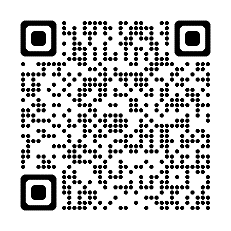 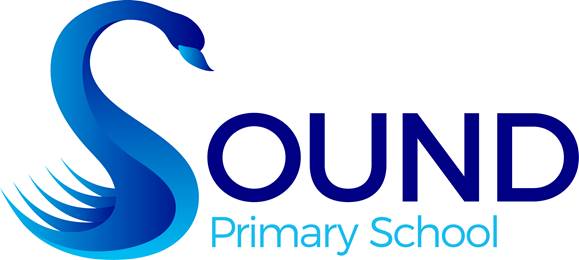 Music	Revision of family and pets, class objects and numbers 21-60.